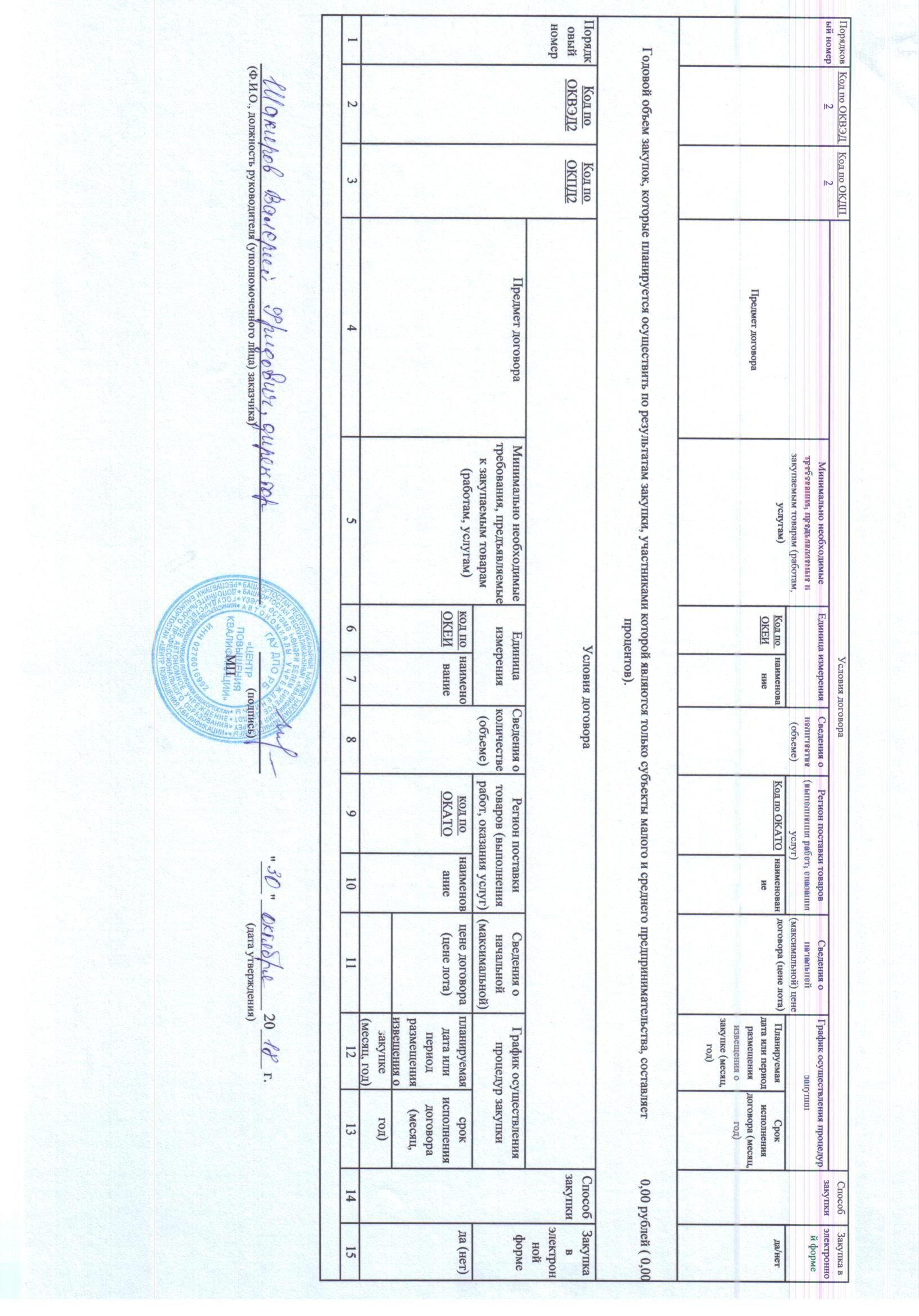 План закупки товаров, работ, услуг на 2018 год (период на 1 год)План закупки товаров, работ, услуг на 2018 год (период на 1 год)План закупки товаров, работ, услуг на 2018 год (период на 1 год)План закупки товаров, работ, услуг на 2018 год (период на 1 год)План закупки товаров, работ, услуг на 2018 год (период на 1 год)План закупки товаров, работ, услуг на 2018 год (период на 1 год)План закупки товаров, работ, услуг на 2018 год (период на 1 год)План закупки товаров, работ, услуг на 2018 год (период на 1 год)План закупки товаров, работ, услуг на 2018 год (период на 1 год)План закупки товаров, работ, услуг на 2018 год (период на 1 год)План закупки товаров, работ, услуг на 2018 год (период на 1 год)План закупки товаров, работ, услуг на 2018 год (период на 1 год)План закупки товаров, работ, услуг на 2018 год (период на 1 год)План закупки товаров, работ, услуг на 2018 год (период на 1 год)План закупки товаров, работ, услуг на 2018 год (период на 1 год)План закупки товаров, работ, услуг на 2018 год (период на 1 год)План закупки товаров, работ, услуг на 2018 год (период на 1 год)План закупки товаров, работ, услуг на 2018 год (период на 1 год)План закупки товаров, работ, услуг на 2018 год (период на 1 год)План закупки товаров, работ, услуг на 2018 год (период на 1 год)План закупки товаров, работ, услуг на 2018 год (период на 1 год)План закупки товаров, работ, услуг на 2018 год (период на 1 год)План закупки товаров, работ, услуг на 2018 год (период на 1 год)План закупки товаров, работ, услуг на 2018 год (период на 1 год)План закупки товаров, работ, услуг на 2018 год (период на 1 год)Наименование заказчикаНаименование заказчикаНаименование заказчикаНаименование заказчикаНаименование заказчикагосударственное автономное учреждение дополнительного профессионального образования Республики Башкортостан «Центр повышения квалификации»государственное автономное учреждение дополнительного профессионального образования Республики Башкортостан «Центр повышения квалификации»государственное автономное учреждение дополнительного профессионального образования Республики Башкортостан «Центр повышения квалификации»государственное автономное учреждение дополнительного профессионального образования Республики Башкортостан «Центр повышения квалификации»государственное автономное учреждение дополнительного профессионального образования Республики Башкортостан «Центр повышения квалификации»государственное автономное учреждение дополнительного профессионального образования Республики Башкортостан «Центр повышения квалификации»государственное автономное учреждение дополнительного профессионального образования Республики Башкортостан «Центр повышения квалификации»государственное автономное учреждение дополнительного профессионального образования Республики Башкортостан «Центр повышения квалификации»государственное автономное учреждение дополнительного профессионального образования Республики Башкортостан «Центр повышения квалификации»государственное автономное учреждение дополнительного профессионального образования Республики Башкортостан «Центр повышения квалификации»государственное автономное учреждение дополнительного профессионального образования Республики Башкортостан «Центр повышения квалификации»государственное автономное учреждение дополнительного профессионального образования Республики Башкортостан «Центр повышения квалификации»государственное автономное учреждение дополнительного профессионального образования Республики Башкортостан «Центр повышения квалификации»государственное автономное учреждение дополнительного профессионального образования Республики Башкортостан «Центр повышения квалификации»государственное автономное учреждение дополнительного профессионального образования Республики Башкортостан «Центр повышения квалификации»государственное автономное учреждение дополнительного профессионального образования Республики Башкортостан «Центр повышения квалификации»государственное автономное учреждение дополнительного профессионального образования Республики Башкортостан «Центр повышения квалификации»государственное автономное учреждение дополнительного профессионального образования Республики Башкортостан «Центр повышения квалификации»государственное автономное учреждение дополнительного профессионального образования Республики Башкортостан «Центр повышения квалификации»государственное автономное учреждение дополнительного профессионального образования Республики Башкортостан «Центр повышения квалификации»Адрес местонахождения заказчикаАдрес местонахождения заказчикаАдрес местонахождения заказчикаАдрес местонахождения заказчикаАдрес местонахождения заказчикаРеспублика Башкортостан, г. Уфа, проезд Лесной, д. 3/1Республика Башкортостан, г. Уфа, проезд Лесной, д. 3/1Республика Башкортостан, г. Уфа, проезд Лесной, д. 3/1Республика Башкортостан, г. Уфа, проезд Лесной, д. 3/1Республика Башкортостан, г. Уфа, проезд Лесной, д. 3/1Республика Башкортостан, г. Уфа, проезд Лесной, д. 3/1Республика Башкортостан, г. Уфа, проезд Лесной, д. 3/1Республика Башкортостан, г. Уфа, проезд Лесной, д. 3/1Республика Башкортостан, г. Уфа, проезд Лесной, д. 3/1Республика Башкортостан, г. Уфа, проезд Лесной, д. 3/1Республика Башкортостан, г. Уфа, проезд Лесной, д. 3/1Республика Башкортостан, г. Уфа, проезд Лесной, д. 3/1Республика Башкортостан, г. Уфа, проезд Лесной, д. 3/1Республика Башкортостан, г. Уфа, проезд Лесной, д. 3/1Республика Башкортостан, г. Уфа, проезд Лесной, д. 3/1Республика Башкортостан, г. Уфа, проезд Лесной, д. 3/1Республика Башкортостан, г. Уфа, проезд Лесной, д. 3/1Республика Башкортостан, г. Уфа, проезд Лесной, д. 3/1Республика Башкортостан, г. Уфа, проезд Лесной, д. 3/1Республика Башкортостан, г. Уфа, проезд Лесной, д. 3/1Телефон заказчикаТелефон заказчикаТелефон заказчикаТелефон заказчикаТелефон заказчика(347) 232-65-30(347) 232-65-30(347) 232-65-30(347) 232-65-30(347) 232-65-30(347) 232-65-30(347) 232-65-30(347) 232-65-30(347) 232-65-30(347) 232-65-30(347) 232-65-30(347) 232-65-30(347) 232-65-30(347) 232-65-30(347) 232-65-30(347) 232-65-30(347) 232-65-30(347) 232-65-30(347) 232-65-30(347) 232-65-30Электронная почта заказчикаЭлектронная почта заказчикаЭлектронная почта заказчикаЭлектронная почта заказчикаЭлектронная почта заказчикаmedupk@medupk.rumedupk@medupk.rumedupk@medupk.rumedupk@medupk.rumedupk@medupk.rumedupk@medupk.rumedupk@medupk.rumedupk@medupk.rumedupk@medupk.rumedupk@medupk.rumedupk@medupk.rumedupk@medupk.rumedupk@medupk.rumedupk@medupk.rumedupk@medupk.rumedupk@medupk.rumedupk@medupk.rumedupk@medupk.rumedupk@medupk.rumedupk@medupk.ruИННИННИННИННИНН02760169920276016992027601699202760169920276016992027601699202760169920276016992027601699202760169920276016992027601699202760169920276016992027601699202760169920276016992027601699202760169920276016992КППКППКППКППКПП027601001027601001027601001027601001027601001027601001027601001027601001027601001027601001027601001027601001027601001027601001027601001027601001027601001027601001027601001027601001ОКАТООКАТООКАТООКАТООКАТО8040100000080401000000804010000008040100000080401000000804010000008040100000080401000000804010000008040100000080401000000804010000008040100000080401000000804010000008040100000080401000000804010000008040100000080401000000Порядковый номерКод по ОКВЭД 2Код по ОКДП 2Условия договораУсловия договораУсловия договораУсловия договораУсловия договораУсловия договораУсловия договораУсловия договораУсловия договораУсловия договораУсловия договораУсловия договораУсловия договораУсловия договораУсловия договораУсловия договораУсловия договораУсловия договораУсловия договораСпособ закупкиЗакупка в электронной формеЗакупка в электронной формеПорядковый номерКод по ОКВЭД 2Код по ОКДП 2Предмет договораПредмет договораПредмет договораМинимально необходимые требования, предъявляемые к закупаемым товарам (работам, услугам)Минимально необходимые требования, предъявляемые к закупаемым товарам (работам, услугам)Минимально необходимые требования, предъявляемые к закупаемым товарам (работам, услугам)Единица измеренияЕдиница измеренияЕдиница измеренияСведения о количестве (объеме)Сведения о количестве (объеме)Регион поставки товаров (выполнения работ, оказания услуг)Регион поставки товаров (выполнения работ, оказания услуг)Регион поставки товаров (выполнения работ, оказания услуг)Сведения о начальной (максимальной) цене договора (цене лота)Сведения о начальной (максимальной) цене договора (цене лота)График осуществления процедур закупкиГрафик осуществления процедур закупкиГрафик осуществления процедур закупкиСпособ закупкиЗакупка в электронной формеЗакупка в электронной формеПорядковый номерКод по ОКВЭД 2Код по ОКДП 2Предмет договораПредмет договораПредмет договораМинимально необходимые требования, предъявляемые к закупаемым товарам (работам, услугам)Минимально необходимые требования, предъявляемые к закупаемым товарам (работам, услугам)Минимально необходимые требования, предъявляемые к закупаемым товарам (работам, услугам)Код по ОКЕИнаименованиенаименованиеСведения о количестве (объеме)Сведения о количестве (объеме)Код по ОКАТОКод по ОКАТОнаименованиеСведения о начальной (максимальной) цене договора (цене лота)Сведения о начальной (максимальной) цене договора (цене лота)Планируемая дата или период размещения извещения о закупке (месяц, год)Срок исполнения договора (месяц, год)Срок исполнения договора (месяц, год)Способ закупкида/нетда/нет12344455567788991011111213131415151.95.1195.11Оказание услуг по техническому обслуживанию и ремонту оргтехники, восстановление картриджейОказание услуг по техническому обслуживанию и ремонту оргтехники, восстановление картриджейОказание услуг по техническому обслуживанию и ремонту оргтехники, восстановление картриджейВ соответствии с техническим заданиемВ соответствии с техническим заданиемВ соответствии с техническим заданием-----804013840804013840г. Уфа100 340,00100 340,00январь, 2018февраль-декабрь 2018февраль-декабрь 2018Кдада2.7171Обследование строительных конструкций фасада здания.Обследование строительных конструкций фасада здания.Обследование строительных конструкций фасада здания.В соответствии с техническим заданиемВ соответствии с техническим заданиемВ соответствии с техническим заданием - -  -  - -804013840804013840г. Уфа150 000,00150 000,00январь, 2018февраль-март 2018февраль-март 2018Кнетнет3.96.0196.01.12Услуги по обработке белья и химической чистке ковровых и текстильных изделийУслуги по обработке белья и химической чистке ковровых и текстильных изделийУслуги по обработке белья и химической чистке ковровых и текстильных изделийВ соответствии с техническим заданиемВ соответствии с техническим заданиемВ соответствии с техническим заданием166кгкг90009000804013840804013840г. Уфа536 000,00536 000,00январь,2018февраль-декабрь, 2018февраль-декабрь, 2018Кнетнет3.96.0196.01.12Услуги по обработке белья и химической чистке ковровых и текстильных изделийУслуги по обработке белья и химической чистке ковровых и текстильных изделийУслуги по обработке белья и химической чистке ковровых и текстильных изделийВ соответствии с техническим заданиемВ соответствии с техническим заданиемВ соответствии с техническим заданием796шт.шт.270270804013840804013840г. Уфа536 000,00536 000,00январь,2018февраль-декабрь, 2018февраль-декабрь, 2018Кнетнет4.18.1218.12Услуги по изготовлению печатной продукцииУслуги по изготовлению печатной продукцииУслуги по изготовлению печатной продукцииВ соответствии с техническим заданиемВ соответствии с техническим заданиемВ соответствии с техническим заданием796шт.шт.1000010000804013840804013840г. Уфа780 000,00780 000,00январь, 2018февраль-октябрь, 2018февраль-октябрь, 2018Кдада5.84.25.184.25.11.120Оказание услуг на техническое обслуживание системы АПСОказание услуг на техническое обслуживание системы АПСОказание услуг на техническое обслуживание системы АПСВ соответствии с техническим заданиемВ соответствии с техническим заданиемВ соответствии с техническим заданием642ед.ед.22804013840804013840г. Уфа90 000,0090 000,00февраль, 2018март-декабрь, 2018март-декабрь, 2018Кдада6.86.2186.21Проведение медицинского осмотра сотрудниковПроведение медицинского осмотра сотрудниковПроведение медицинского осмотра сотрудниковВ соответствии с техническим заданиемВ соответствии с техническим заданиемВ соответствии с техническим заданием792чел.чел.114114804013840804013840г. Уфа230 000,00230 000,00февраль, 2018март-апрель, 2018март-апрель, 2018Кдада7.46.76.632.99.59.000Приобретение строительных материалов и комплектующихПриобретение строительных материалов и комплектующихПриобретение строительных материалов и комплектующихВ соответствии с техническим заданиемВ соответствии с техническим заданиемВ соответствии с техническим заданием -  -  -  -  - 804013840804013840г. Уфа70 000,0070 000,00февраль, 2018март-апрель, 2018март-апрель, 2018Кдада8.47.4247.42Приобретение телевизоров Приобретение телевизоров Приобретение телевизоров В соответствии с техническим заданиемВ соответствии с техническим заданиемВ соответствии с техническим заданием796шт.шт.1010804013840804013840г. Уфа100 000,00100 000,00февраль, 2018март-июнь,2018март-июнь,2018Кдада9.33.1933.12.16Текущий ремонта принтераТекущий ремонта принтераТекущий ремонта принтераВ соответствии с техническим заданиемВ соответствии с техническим заданиемВ соответствии с техническим заданием - - - - -804013840804013840г. Уфа63 000,0063 000,00февраль, 2018март-апрель,2018март-апрель,2018Кдада10.43.2943.29Капитальный ремонт здания общежитияКапитальный ремонт здания общежитияКапитальный ремонт здания общежитияВ соответствии с техническим заданиемВ соответствии с техническим заданиемВ соответствии с техническим заданием - -  -  - -804013840804013840г. Уфа3 699 050,003 699 050,00март,2018апрель-декабрь, 2018апрель-декабрь, 2018ОКнетнет11.43.2943.29Капитальный ремонт здания центраКапитальный ремонт здания центраКапитальный ремонт здания центраВ соответствии с техническим заданиемВ соответствии с техническим заданиемВ соответствии с техническим заданием - - - - -804013840804013840г. Уфа1 800 400,001 800 400,00март,2018апрель-декабрь, 2018апрель-декабрь, 2018ОКнетнет12.7171Разработка проектно-сметной документацииРазработка проектно-сметной документацииРазработка проектно-сметной документацииВ соответствии с техническим заданиемВ соответствии с техническим заданиемВ соответствии с техническим заданием -  -  -  -  - 804013840804013840г. Уфа200 000,00200 000,00март, 2018апрель-июль, 2018апрель-июль, 2018Кдада13.46.49.3146.49.21.Приобретение учебной литературы для библиотечного фондаПриобретение учебной литературы для библиотечного фондаПриобретение учебной литературы для библиотечного фондаВ соответствии с техническим заданиемВ соответствии с техническим заданиемВ соответствии с техническим заданием796шт.шт.5050804013840804013840г. Уфа110 000,00110 000,00март, 2018апрель-май,2018апрель-май,2018Кдада14.65.12.465.12.11Оказание услуг по страхованию от несчастного случая сотрудников ЦентраОказание услуг по страхованию от несчастного случая сотрудников ЦентраОказание услуг по страхованию от несчастного случая сотрудников ЦентраВ соответствии с техническим заданиемВ соответствии с техническим заданиемВ соответствии с техническим заданием792чел.чел.128128804013840804013840г. Уфа50 000,0050 000,00март, 2018март 2018 - декабрь, 2018март 2018 - декабрь, 2018Кдада15.80.280.2Оказание услуг по контролю доступа посетителейОказание услуг по контролю доступа посетителейОказание услуг по контролю доступа посетителейВ соответствии с техническим заданиемВ соответствии с техническим заданиемВ соответствии с техническим заданием792чел.чел.11804013840804013840г. Уфа140 000,00140 000,00март,2018г.апрель-декабрь, 2018г.апрель-декабрь, 2018г.Кда да 16.7171Разработка проектно-сметной документацииРазработка проектно-сметной документацииРазработка проектно-сметной документацииВ соответствии с техническим заданиемВ соответствии с техническим заданиемВ соответствии с техническим заданием -  -  -  -  - 804013840804013840г. Уфа200 000,00200 000,00март, 2018апрель-июль, 2018апрель-июль, 2018Кнетнет17.80.280.2Оказание услуг по контролю доступа посетителейОказание услуг по контролю доступа посетителейОказание услуг по контролю доступа посетителейВ соответствии с техническим заданиемВ соответствии с техническим заданиемВ соответствии с техническим заданием792чел.чел.11804013840804013840г. Уфа140 000,00140 000,00март,2018г.апрель-декабрь, 2018г.апрель-декабрь, 2018г.Кнетнет18.47.4126.20Приобретение учебно-наглядного пособияПриобретение учебно-наглядного пособияПриобретение учебно-наглядного пособияВ соответствии с техническим заданиемВ соответствии с техническим заданиемВ соответствии с техническим заданием796шт.шт.88804013840804013840г. Уфа1 500 000,001 500 000,00апрель, 2018май-октябрь, 2018май-октябрь, 2018Кдада19.47.4126.20.Приобретение ЭВМ и периферийного оборудованияПриобретение ЭВМ и периферийного оборудованияПриобретение ЭВМ и периферийного оборудованияВ соответствии с техническим заданиемВ соответствии с техническим заданиемВ соответствии с техническим заданием796шт.шт.--804013840804013840г. Уфа170 000,00170 000,00апрель, 2018май-июль, 2018май-июль, 2018Кдада20.47.4247.42Приобретение телевизоров с комплектующими и установкойПриобретение телевизоров с комплектующими и установкойПриобретение телевизоров с комплектующими и установкойВ соответствии с техническим заданиемВ соответствии с техническим заданиемВ соответствии с техническим заданием796шт.шт.3030804013840804013840г. Уфа140 000,00140 000,00апрель, 2018май-июнь, 2018май-июнь, 2018Кдада21.62.03.162.03.12.130Оказание услуг по обновлению, сопровождению и обслуживанию программ семейства «1С:Бухгалтерия»Оказание услуг по обновлению, сопровождению и обслуживанию программ семейства «1С:Бухгалтерия»Оказание услуг по обновлению, сопровождению и обслуживанию программ семейства «1С:Бухгалтерия»В соответствии с техническим заданиемВ соответствии с техническим заданиемВ соответствии с техническим заданием642ед.ед.11804013840804013840г. Уфа160 000,00160 000,00май, 2018июнь 2018г. -январь, 2019г.июнь 2018г. -январь, 2019г.Кдада22.62.03.162.03.12.130Оказание услуг по обновлению, сопровождению и обслуживанию программ семейства «1С:Бухгалтерия»Оказание услуг по обновлению, сопровождению и обслуживанию программ семейства «1С:Бухгалтерия»Оказание услуг по обновлению, сопровождению и обслуживанию программ семейства «1С:Бухгалтерия»В соответствии с техническим заданиемВ соответствии с техническим заданиемВ соответствии с техническим заданием642ед.ед.11804013840804013840г. Уфа160 000,00160 000,00май, 2018июнь 2018г. -январь, 2019г.июнь 2018г. -январь, 2019г.Кнетнет23.47.132.99.11.110Приобретение противогазовПриобретение противогазовПриобретение противогазовВ соответствии с техническим заданиемВ соответствии с техническим заданиемВ соответствии с техническим заданием796шт.шт.6060804013840804013840г. Уфа180 000,00180 000,00май, 2018июнь-июль, 2018июнь-июль, 2018Кдада24.86.2186.21Проведение медицинского осмотра сотрудниковПроведение медицинского осмотра сотрудниковПроведение медицинского осмотра сотрудниковВ соответствии с техническим заданиемВ соответствии с техническим заданиемВ соответствии с техническим заданием792чел.чел.120120804013840804013840г. Уфа230 000,00230 000,00май, 2018июнь-июль, 2018июнь-июль, 2018Кдада25.47.726.12.2002Приобретение оборудования с установкойПриобретение оборудования с установкойПриобретение оборудования с установкойВ соответствии с техническим заданиемВ соответствии с техническим заданиемВ соответствии с техническим заданием796шт.шт.44804013840804013840г. Уфа115 000,00115 000,00июнь, 2018июнь-сентябрь, 2018июнь-сентябрь, 2018Кдада26.47.4226.20.ПриобретениеЭВМ и  периферийных устройств, расходных материалов для ЭВМ и оргтехникиПриобретениеЭВМ и  периферийных устройств, расходных материалов для ЭВМ и оргтехникиПриобретениеЭВМ и  периферийных устройств, расходных материалов для ЭВМ и оргтехникиВ соответствии с техническим заданиемВ соответствии с техническим заданиемВ соответствии с техническим заданием796шт.шт.2727804013840804013840г. Уфа105 000,00105 000,00июнь, 2018июнь-июль, 2018июнь-июль, 2018Кдада27.18.1218.12Услуги по изготовлению печатной продукцииУслуги по изготовлению печатной продукцииУслуги по изготовлению печатной продукцииВ соответствии с техническим заданиемВ соответствии с техническим заданиемВ соответствии с техническим заданием796шт.шт.53005300804013840804013840г. Уфа457 000,00457 000,00июнь, 2018июль-октябрь, 2018июль-октябрь, 2018Кдада28.71.20.972.20.13Измерение и испытание электрооборудования электроустановокИзмерение и испытание электрооборудования электроустановокИзмерение и испытание электрооборудования электроустановокВ соответствии с техническим заданиемВ соответствии с техническим заданиемВ соответствии с техническим заданием - - - - -804013840804013840г. Уфа47 000,0047 000,00июнь, 2018июль-август,  2018июль-август,  2018Кдада29.43.2133.20.3Монтаж аварийного освещения в подвальных помещенияхМонтаж аварийного освещения в подвальных помещенияхМонтаж аварийного освещения в подвальных помещенияхВ соответствии с техническим заданиемВ соответствии с техническим заданиемВ соответствии с техническим заданием - - - - -804013840804013840г. Уфа441 375,31441 375,31сентябрь, 2018октябрь-декабрь, 2018октябрь-декабрь, 2018Кдада30.47.41.258.29.50.000Приобретение прав на использование программного обеспечения для антивирусной защиты персональных компьютеровПриобретение прав на использование программного обеспечения для антивирусной защиты персональных компьютеровПриобретение прав на использование программного обеспечения для антивирусной защиты персональных компьютеровВ соответствии с техническим заданиемВ соответствии с техническим заданиемВ соответствии с техническим заданием -  -  -  -  - 804013840804013840г. Уфа142 500,00142 500,00сентябрь, 2018октябрь-ноябрь, 2018октябрь-ноябрь, 2018Кдада31.47.7847.78.Приобретение ЭВМ и периферийного оборудованияПриобретение ЭВМ и периферийного оборудованияПриобретение ЭВМ и периферийного оборудованияВ соответствии с техническим заданиемВ соответствии с техническим заданиемВ соответствии с техническим заданием796шт.шт.4545804013840804013840г. Уфа458 000,00458 000,00сентябрь, 2018октябрь-ноябрь, 2018октябрь-ноябрь, 2018Кдада32.31.09.31.09Приобретение мебели Приобретение мебели Приобретение мебели В соответствии с техническим заданиемВ соответствии с техническим заданиемВ соответствии с техническим заданием796шт.шт.250250804013840804013840г. Уфа300 000,00300 000,00сентябрь, 2018октябрь-ноябрь, 2018октябрь-ноябрь, 2018Кнетнет33.47.41.270.40.19Приобретение лицензионных программных продуктовПриобретение лицензионных программных продуктовПриобретение лицензионных программных продуктовВ соответствии с техническим заданиемВ соответствии с техническим заданиемВ соответствии с техническим заданием796шт.шт.77804013840804013840г. Уфа200 000,00200 000,00октябрь,  2018ноябрь-декабрь, 2018ноябрь-декабрь, 2018Кдада34.47.7847.78.Поставка и установка учебно-наглядного пособияПоставка и установка учебно-наглядного пособияПоставка и установка учебно-наглядного пособияВ соответствии с техническим заданиемВ соответствии с техническим заданиемВ соответствии с техническим заданием796шт.шт.99804013840804013840г. Уфа1 100 000,001 100 000,00октябрь,  2018ноябрь-декабрь, 2018ноябрь-декабрь, 2018Кдада35.47.74.132.99.53.190Приобретение  мебели и инвентаря Приобретение  мебели и инвентаря Приобретение  мебели и инвентаря В соответствии с техническим заданиемВ соответствии с техническим заданиемВ соответствии с техническим заданием796шт.шт.5050804013840804013840г. Уфа260 000,00260 000,00октябрь, 2018ноябрь-декабрь, 2018ноябрь-декабрь, 2018Кдада36.4613.92.12Приобретение мягкого инвентаря Приобретение мягкого инвентаря Приобретение мягкого инвентаря В соответствии с техническим заданиемВ соответствии с техническим заданиемВ соответствии с техническим заданием796шт.шт.100100804013840804013840г. Уфа132 000,00132 000,00октябрь, 2018ноябрь-декабрь, 2018ноябрь-декабрь, 2018Кдада37.46.18.9932.50.13Приобретение расходных материалов Приобретение расходных материалов Приобретение расходных материалов В соответствии с техническим заданиемВ соответствии с техническим заданиемВ соответствии с техническим заданием778уп.уп.1717804013840804013840г. Уфа66 600,0066 600,00октябрь,  2018октябрь-ноябрь, 2018октябрь-ноябрь, 2018Кдада38.47.7847.78.Приобретение ЭВМ и периферийного оборудованияПриобретение ЭВМ и периферийного оборудованияПриобретение ЭВМ и периферийного оборудованияВ соответствии с техническим заданиемВ соответствии с техническим заданиемВ соответствии с техническим заданием796шт.шт.1414804013840804013840г. Уфа184 000,00184 000,00октябрь,  2018октябрь-ноябрь, 2018октябрь-ноябрь, 2018Кдада39.33.1943.21Текущий ремонт электросетиТекущий ремонт электросетиТекущий ремонт электросетиВ соответствии с техническим заданиемВ соответствии с техническим заданиемВ соответствии с техническим заданием - - - - -804013840804013840г. Уфа85 309,7485 309,74октябрь,  2018октябрь-ноябрь, 2018октябрь-ноябрь, 2018Кдада40.47.126.70.22.150Приобретение оборудования (микроскоп)Приобретение оборудования (микроскоп)Приобретение оборудования (микроскоп)В соответствии с техническим заданиемВ соответствии с техническим заданиемВ соответствии с техническим заданием796шт.шт.11804013840804013840г. Уфа127 500,00127 500,00октябрь,  2018октябрь-декабрь, 2018октябрь-декабрь, 2018Кдада41.47.74.132.99.53.190Приобретение  мебелиПриобретение  мебелиПриобретение  мебелиВ соответствии с техническим заданиемВ соответствии с техническим заданиемВ соответствии с техническим заданием796шт.шт.55804013840804013840г. Уфа170 500,00170 500,00октябрь,  2018ноябрь-декабрь, 2018ноябрь-декабрь, 2018Кдада42.47.74.132.99.53.190Приобретение инвентаряПриобретение инвентаряПриобретение инвентаряВ соответствии с техническим заданиемВ соответствии с техническим заданиемВ соответствии с техническим заданием796шт.шт.4747804013840804013840г. Уфа64 000,0064 000,00октябрь,  2018ноябрь-декабрь, 2018ноябрь-декабрь, 2018Кдада43.46.18.9932.50.13Приобретение расходных материалов Приобретение расходных материалов Приобретение расходных материалов В соответствии с техническим заданиемВ соответствии с техническим заданиемВ соответствии с техническим заданием778уп.уп.1717804013840804013840г. Уфа66 600,0066 600,00октябрь,  2018октябрь-ноябрь, 2018октябрь-ноябрь, 2018Кдада44.47.7847.78.Поставка и установка учебно-наглядного пособияПоставка и установка учебно-наглядного пособияПоставка и установка учебно-наглядного пособияВ соответствии с техническим заданиемВ соответствии с техническим заданиемВ соответствии с техническим заданием796шт.шт.88804013840804013840г. Уфа810 000,00810 000,00октябрь,  2018ноябрь-декабрь, 2018ноябрь-декабрь, 2018Кдада45.47.7847.78.Приобретение ЭВМ и периферийного оборудованияПриобретение ЭВМ и периферийного оборудованияПриобретение ЭВМ и периферийного оборудованияВ соответствии с техническим заданиемВ соответствии с техническим заданиемВ соответствии с техническим заданием796шт.шт.1414804013840804013840г. Уфа210 000,00210 000,00октябрь,  2018октябрь-ноябрь, 2018октябрь-ноябрь, 2018Кдада46.58.14.158.14.19Услуги по подписке на периодические печатные издания  на 2019 годУслуги по подписке на периодические печатные издания  на 2019 годУслуги по подписке на периодические печатные издания  на 2019 годВ соответствии с техническим заданиемВ соответствии с техническим заданиемВ соответствии с техническим заданием -  -  -  -  - 804013841804013841г. Уфа77 800,0077 800,00октябрь,  2018октябрь-декабрь, 2018октябрь-декабрь, 2018Кдада47.58.14.258.14.2Услуги по подписке на периодические издания в электронной форме на 2019 годУслуги по подписке на периодические издания в электронной форме на 2019 годУслуги по подписке на периодические издания в электронной форме на 2019 годВ соответствии с техническим заданиемВ соответствии с техническим заданиемВ соответствии с техническим заданием -  -  -  -  - 804013842804013842г. Уфа71 500,0071 500,00октябрь,  2018октябрь-декабрь, 2018октябрь-декабрь, 2018Кдада48.3636Услуги водоснабжения и водоотведенияУслуги водоснабжения и водоотведенияУслуги водоснабжения и водоотведенияВ соответствии с техническим заданиемВ соответствии с техническим заданиемВ соответствии с техническим заданием -  -  -  -  - 804013840804013840г. Уфа122 797,66122 797,66октябрьянварь-октябрь, 2018январь-октябрь, 2018ЕПнетнет49.47.4247.42Приобретение телевизоров с комплектующими и установкойПриобретение телевизоров с комплектующими и установкойПриобретение телевизоров с комплектующими и установкойВ соответствии с техническим заданиемВ соответствии с техническим заданиемВ соответствии с техническим заданием796шт.шт.5050804013840804013840г. Уфа700 000,00700 000,00октябрь, 2018ноябрь-декабрь, 2018ноябрь-декабрь, 2018Кдада50.4613.92.12Приобретение мягкого инвентаря Приобретение мягкого инвентаря Приобретение мягкого инвентаря В соответствии с техническим заданиемВ соответствии с техническим заданиемВ соответствии с техническим заданием796шт.шт.210210804013840804013840г. Уфа233 100,00233 100,00октябрь, 2018ноябрь-декабрь, 2018ноябрь-декабрь, 2018Кдада51.47.126.70.22.150Приобретение оборудования (микроскоп)Приобретение оборудования (микроскоп)Приобретение оборудования (микроскоп)В соответствии с техническим заданиемВ соответствии с техническим заданиемВ соответствии с техническим заданием796шт.шт.11804013840804013840г. Уфа100 000,00100 000,00октябрь,  2018ноябрь-декабрь,  2018ноябрь-декабрь,  2018Кдада52.47.7832.99.53Поставка и установка учебно-наглядного пособияПоставка и установка учебно-наглядного пособияПоставка и установка учебно-наглядного пособияВ соответствии с техническим заданиемВ соответствии с техническим заданиемВ соответствии с техническим заданием796шт.шт.1111804013840804013840г. Уфа810 000,00810 000,00ноябрь,  2018ноябрь-декабрь,  2018ноябрь-декабрь,  2018Кдада53.31.09.31.09Приобретение мебели Приобретение мебели Приобретение мебели В соответствии с техническим заданиемВ соответствии с техническим заданиемВ соответствии с техническим заданием796шт.шт.3030804013840804013840г. Уфа200 000,00200 000,00ноябрь, 2018ноябрь-декабрь, 2018ноябрь-декабрь, 2018Кнетнет54.47.7826.2Приобретение оборудования (сервер)Приобретение оборудования (сервер)Приобретение оборудования (сервер)В соответствии с техническим заданиемВ соответствии с техническим заданиемВ соответствии с техническим заданием796шт.шт.11804013840804013840г. Уфа420 000,00420 000,00ноябрь,  2018ноябрь-декабрь,  2018ноябрь-декабрь,  2018Кдада55.8181.10.10.000Комплексное обслуживание ГАУ ДПО РБ "Центр повышения квалификации"Комплексное обслуживание ГАУ ДПО РБ "Центр повышения квалификации"Комплексное обслуживание ГАУ ДПО РБ "Центр повышения квалификации"В соответствии с техническим заданиемВ соответствии с техническим заданиемВ соответствии с техническим заданием - - - - -804013840804013840г. Уфа3 800 000,003 800 000,00ноябрь,2018январь-декабрь, 2019январь-декабрь, 2019ОКнетнет56.96.0196.01.12Услуги по обработке белья и химической чистке ковровых и текстильных изделийУслуги по обработке белья и химической чистке ковровых и текстильных изделийУслуги по обработке белья и химической чистке ковровых и текстильных изделийВ соответствии с техническим заданиемВ соответствии с техническим заданиемВ соответствии с техническим заданием166кгкг90009000804013840804013840г. Уфа536 000,00536 000,00декабрь,  2018январь-декабрь, 2019январь-декабрь, 2019Кнетнет56.96.0196.01.12Услуги по обработке белья и химической чистке ковровых и текстильных изделийУслуги по обработке белья и химической чистке ковровых и текстильных изделийУслуги по обработке белья и химической чистке ковровых и текстильных изделийВ соответствии с техническим заданиемВ соответствии с техническим заданиемВ соответствии с техническим заданием796шт.шт.270270804013840804013840г. Уфа536 000,00536 000,00декабрь,  2018январь-декабрь, 2019январь-декабрь, 2019Кнетнет